hey, DarlingI Wanna Show you something interestingI'm very hot and beautiful!FIND ME BY NICK - marta2922963CHECK NOW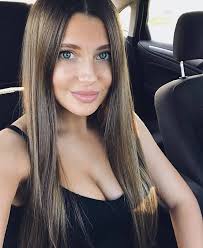 uns here